ΑΥΤΟΝΟΜΗ ΠΑΡΕΜΒΑΣΗ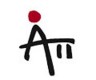           Του Συλλόγου Εκπαιδευτικών «Ρόζα Ιμβριώτη» ΑΝΑΚΟΙΝΩΣΗ 5η Σύντροφοι εκπαιδευτικοί       Η ΑΥΤΟΝΟΜΗ ΠΑΡΕΜΒΑΣΗ (ΑΠ) του Συλλόγου «Ρόζα Ιμβριώτη» ξεκινά μέσω των επόμενων ανακοινώσεων την κοινοποίηση απόψεών και εκτιμήσεων για τη σημερινή κατάσταση στη χώρα και αυτή των εργαζομένων. Θεωρούμε ότι ο συνδικαλισμός, εκτός της καθημερινής του δράσης, χρειάζεται να υιοθετήσει και να αναδείξει έναν επιστημονικά τεκμηριωμένο, αλλά πιο σύνθετο πολιτικό λόγο, γνωρίζοντας ότι ο απλοποιημένος και παρωχημένος μέχρι σήμερα λόγος είναι κουραστικός, έωλα επαναλαμβανόμενος και εύκολα διαχειρίσιμος από την εξουσία. Γι’ αυτό οι απόψεις θα είναι επώνυμες, από τους υποψήφιους της (ΑΠ), και κατά την κοινοποίηση των απόψεων θα μπορεί ο κάθε εκπαιδευτικός να συμπληρώνει το όνομά του, αν συμφωνεί με τις αναλύσεις, ή θέλει να συμπληρώσει τη διαφωνία του, όσο και τη νέα του άποψη και αυτή στο μέτρο του δυνατού, θα συμπληρώνεται στην επόμενη ανακοίνωση. Οι ηλεκτρονικές διευθύνσεις του διαλόγου για να αποστέλλει κανείς τις παρατηρήσεις του είναι: k-karak_@otenet.gr  και konstantina.tsianti@gmail.com     Η ανάγκη για τον διάλογο αυτό προκύπτει από την συνειδητή εκκόλαψη, στη νέα παγκοσμιοποιημένη ηθική, ασύμβατων κανονιστικών κωδίκων, όπου επιδιώκεται ο τρέχων αξιακός κόσμος να εξελίσσεται ως κατ’ ανάγκην και κατ’ επιταγήν διφυής, δισυπόστατος και δίγλωσσος.      Στις μέρες μας και για πρώτη φορά στην ιστορία, διαφοροποιούνται και αυτά τα θεμελιώδη νοήματα. Το περιεχόμενο και η σημασία των λέξεων όπως «ευθύνη», «συμφέρον», «ιδιοτέλεια», «συλλογικότητα» και «ατομικά δικαιώματα» ερμηνεύονται διαφορετικά ανάλογα με την περίπτωση. Με αυτή την έννοια λοιπόν, πέρα από τις άλλες προεκτάσεις, η τρέχουσα κρίση είναι επίσης και μια ενσυνείδητα προκαλούμενη κρίση σημασιών. Αυτός είναι και ένας λόγος για τον οποίον κανείς δεν μπορεί να προδικάσει την ιστορική της έκβαση. Έχοντας πιστέψει ότι δάμασε την ιστορία, το σύστημα επιχειρεί τώρα να δαμάσει και τις λέξεις. Ίσως αυτό να συνιστά και την έσχατη πλάνη του. Ξεχνώντας ότι οι λέξεις, οι ιδέες και οι σημασίες μπορεί  να αποδειχτούν πιο πεισματικές ακόμα και από τα πράγματα, τείνει να ερμηνεύσει τις ιστορικές νομοτέλειες μονομερώς και με πλήρη άγνοια των ενδεχόμενων ανατροπών που ελλοχεύουν. Και αυτό ίσως προδικάζει την ενδεχόμενη κατάρρευσή του.     Στις σελίδες του διαλόγου θα χρησιμοποιηθούν οι πλέον σύγχρονες πολιτικές και κοινωνιολογικές απόψεις, οι οποίες επιχειρούν να ερμηνεύσουν, αλλά και να εξοπλίσουν με επιχειρήματα τις συλλογικότητες από την επίθεση που δέχονται. Θεωρούμε ότι δεν φτάνει μόνο ο καταγγελτικός λόγος, όταν δεν είναι συνειδητά επεξεργασμένος. Καταλήγει να είναι αναποτελεσματικός, εξαιρετικά απελπισμένος και μάλιστα να βοηθά στην απαξίωση των συλλογικοτήτων, όπως σήμερα το θνησιγενές Συνδικαλιστικό Κίνημα (ΣΚ), βοηθώντας έτσι την αγοραία πολιτική, η οποία λυσσαλέα επιδιώκει την κατάργηση των συλλογικοτήτων, επιβάλλοντας συλλογικές κυρώσεις.     Η σημερινή παγκόσμια «ορθολογική εξουσία» δεν μπορεί να αποδέχεται όρια στη διαρκή εμπέδωση και επέκτασή της. Έτσι, το δημοκρατικό και το πολιτικό οφείλουν να υποχωρήσουν μπροστά στο «ορθολογικό» και το «αγοραίο», για να «είναι δυνατόν να αποφευχθούν τα χειρότερα». Ο δημοκρατικός πολιτικός άνθρωπος για την αγοραία πολιτική πρέπει να πεθάνει και στη θέση του να αναδειχθεί μια πρωτόγνωρη «υβριδική» ανθρωπολογική σύνθεση ανάμεσα στον «οικονομικό άνθρωπο» του Smith και στον επιβιώνοντα «ικανότερο» άνθρωπο του Darwin στο πλαίσιο μιας νέας εκδοχής του νιτσεϊκού amor fati.     Η νεοφιλελεύθερη γνώμη και πολιτική σε αγαστή συνεργασία με την ελεύθερη αγορά, ανασύροντας επιλεκτικά την ιδέα της «κοινής οικονομικής νομοτέλειας», αναστρέφει όχι μόνο την ιστορία και τη λογική, αλλά και τις αξιακές προδιαγραφές του πολιτικού «κοινού γίγνεσθαι». Η αναστροφή αυτή επιχειρείται σε τρία επίπεδα:Με την προβολή της «εξ’ ολοκλήρου ιστορικής ευθύνης των λαών» επιδιώκεται να συγκαλυφθούν όλες οι εσωτερικές οικονομικές συγκρούσεις, αντιθέσεις και ανισότητες που διαδραματίζονται στους κόλπους των ονομαστικά ενιαίων συλλογικών οντοτήτων, που συνιστούν τους λαούς.Με τη συμβολή αποφασιστικά στην «αντικειμενικοποίηση των προεκτάσεων και συνεπειών των αγοραίων αυτοματισμών» ως εξ’ ορισμού εύλογων, αναγκαίων και ιστορικά αναπόφευκτων.Τέλος, το σημαντικότερο, υπαινίσσεται ότι το συλλογικό «επίπεδο ζωής» των ανθρώπων, μπορεί και πρέπει να νοείται ως «μέσο» στατιστικό μέγεθος, το οποίο διαμορφώνεται μακροπρόθεσμα πάνω στη βάση μιας υπόγειας ίσως αλλά εξ’ ορισμού δίκαιης και ορθολογικής ιστορικής ηθικής, που απλώς επικυρώνει τις αγοραίες νομοτέλειες.      Αυτά είναι τα πλαίσια της νεοφιλελεύθερης αγοραίας πολιτικής και οικονομίας στα οποία δεν μπορεί να υπάρξει χώρος ούτε για αλληλεγγύη, ούτε για ουσιαστική δικαιοσύνη. Η πολιτική, πλέον, το μόνο που κάνει είναι να αναπαράγει τον λόγο της αγοραίας οικονομίας και να υπακούει σ’ αυτήν. Η εκμετάλλευση, η ανισότητα και η εξαθλίωση είναι αναγκαίες αντικειμενικές προεκτάσεις μιας άτεγκης αλλά αναπότρεπτης ιστορικής λογικής που καλείται να εκφέρει τις ετυμηγορίες της με βάση αντικειμενικές και ουδέτερες προδιαγραφές. Όλοι πλέον, άτομα και λαοί, οφείλουν να ζουν ανάλογα με τις «δυνατότητές» τους, άσχετα με το πώς γεννιούνται, πώς αναπαράγονται και πώς εκβιάζονται αυτές οι «δυνατότητες».     Οι ιδεολογικοί στόχοι των μεταλλαγών αυτών είναι προφανείς: «Οι ανισότητες και οι αδικίες πρέπει να είναι εκλογικευμένες όχι μόνο σε ατομικό αλλά και σε συλλογικό επίπεδο. Και γι’ αυτόν ακριβώς το λόγο, και όπως συμβαίνει με τα άτομα, έτσι και οι λαοί πρέπει να μπορεί να εμφανίζονται εξ’ αντικειμένου υπεύθυνοι για τη συλλογική μοίρα τους, πετυχημένη, αποτυχημένη ή τραγική».     Είναι όμως προφανής και η διάχυτη ιδεολογική υποκρισία που διακατέχει αυτές τις ιδέες: Στο εξής, μας λένε, κανείς δεν δικαιούται να ισχυρίζεται πως είναι αμέτοχος των ιστορικών διαδικασιών που οδήγησαν στη σημερινή κρίση. Όντας «μέλη» μιας αδιαίρετης δημοκρατικής και ανεκτικής κοινωνίας, όλοι είναι υπεύθυνοι για την εξέλιξή της. Και στο μέτρο που ζητούν να προβαίνουν, έστω και υπό άνισους όρους, στα αγαθά της αυξανόμενης ευημερίας απολαμβάνοντας τους καρπούς της προόδου, οφείλουν επίσης να συμμετέχουν στις ζημίες της τυχόν οπισθοδρόμησης. Η συλλογική ευθύνη των συλλογικών οντοτήτων εμφανίζεται λοιπόν δεδομένη. Όλοι οφείλουν να αποδεχτούν «μερίδια ευθύνης» για όσα συμβαίνουν, έστω και αν ομολογείται πως η ευθύνη αυτή δεν μπορεί να επιμερίζεται ισομερώς.      Αυτό το ιδεολογικό πλαίσιο, τον νέο ευρωπαϊκό σκοταδισμό, ο οποίος αναδεικνύεται και επιδιώκει να καταπνίξει την μεγαλειώδη παράδοση του ευρωπαϊκού Διαφωτισμού, η Αυτόνομη Παρέμβαση θα θέσει σε διάλογο με τους εκπαιδευτικούς της περιφέρειάς μας, όπου εκτός των άλλων, θα εξοπλίσει με επιχειρήματα, σε διάφορους τομείς, όπως «οι συλλογικότητες», «οι ατομικότητες» βεβαίως, «η πολιτική» ή «αποπολιτικοποίηση», «η συλλογική ευθύνη», «η ιστορική ευθύνη», «η συλλογική δράση» και η αποτελεσματικότητά της, καθώς και άλλους τομείς επίκαιρους και αναγκαία ερευνήσιμους. Γνωρίζουμε ότι η προσπάθεια δεν είναι εύκολη. Στατιστικά φαίνεται ότι οι περισσότεροι επιλέγουν την ιδιώτευση μπροστά στα δύσκολα. Έχει, όμως και η επιλογή αυτή την ερμηνεία της, όπως μπορεί να θυσιαστεί και ένα μέρος της στο διάλογο, ο οποίος θα έχει από μεριά μας συνέχεια και φυσικά θα κλείσει με τη σύνθεση των απόψεων για το τι χρειάζεται να γίνει, ώστε να βγούμε από τα αδιέξοδα. Από τα αδιέξοδα θα βγούμε σίγουρα, γιατί ότι και να κάνει η άρχουσα ιδεολογία, είναι αδύνατον να εξαλείψει από τις συλλογικές μνήμες τις ιδέες της συλλογικής δράσης, της δημοκρατίας και της πολιτικής αυτονομίας. Στην επόμενη ανακοίνωση θα εξεταστεί και θα ερμηνευτεί η συντονισμένη προσπάθεια συλλογικής ηθικής απαξίωσης και ενοχοποίησης του ελληνικού λαού.Κων/νος Καρακαλπάκης – ΚαρράςΚων/να Τσιαντή                                                                                                                                  ΣΥΝΕΧΙΖΕΤΑΙ   